ҠАРАР                                                                РЕШЕНИЕОб отчете о деятельности постоянной комиссии по социальным вопросам и охране правопорядка Совета сельского поселения Акбарисовский сельсовет муниципального района Шаранский район Республики Башкортостан в 2016 годуЗаслушав отчет председателя постоянной комиссии по социальным вопросам и охране правопорядка Совета сельского поселения Акбарисовский сельсовет муниципального района Шаранский район Республики Башкортостан Ахметшиной Г.Е. о деятельности постоянной комиссии по социальным вопросам и охране правопорядка Совета сельского поселения Акбарисовский сельсовет муниципального района Шаранский район Республики Башкортостан в 2016 году, Совет сельского поселения Акбарисовский сельсовет муниципального района Шаранский район Республики Башкортостан решил:Отчет о деятельности постоянной комиссии по социальным вопросам и охране правопорядка Совета сельского поселения Акбарисовский сельсовет муниципального района Шаранский район Республики Башкортостан  в 2016 году принять к сведению (прилагается).Глава сельского поселенияАкбарисовский сельсовет				                      Г.Е.Мухаметовс.Акбарисово21.02.2017№ 15/123Приложениек решению Совета сельского поселенияАкбарисовский сельсовет муниципального района Шаранский район Республики Башкортостанот 21 февраля 2017 г. № 15/123Отчето деятельности постоянной комиссии по социальным вопросам и охране правопорядка Совета сельского поселения Акбарисовский сельсовет муниципального района Шаранский район Республики Башкортостан в 2016 годуВ соответствии с решением Совета сельского поселения Акбарисовский сельсовет муниципального района Шаранский район Республики Башкортостан сформированы постоянные комиссии Совета сельского поселения Акбарисовский сельсовет, в том числе комиссия по социальным вопросам и охране правопорядка Совета сельского поселения Акбарисовский сельсовет муниципального района Шаранский район Республики Башкортостан.В состав комиссии входят 3 депутата: Ахметшина Галина Емельяновна (избирательный округ №5) - председатель комиссии, Шуматбаева Гюзель Минлигареевна (избирательный округ №2) - заместитель председателя комиссии, Асмаева Ангелика Александровна (избирательный округ №7) – секретарь комиссии.Предметы ведения и порядок деятельности комиссии установлен Регламентом Совета сельского поселения Акбарисовский сельсовет муниципального района Шаранский район Республики Башкортостан и Положением о постоянных комиссиях Совета сельского поселения Акбарисовский сельсовет муниципального района Шаранский район Республики Башкортостан.Деятельность комиссии была организована согласно плану работы на 2016 год и велась в полном соответствии с вопросами, которые входят в ее компетенцию.Основными направлениями деятельности комиссии являются:предварительное рассмотрение проектов решений Совета, внесенных главой сельского поселения и иными субъектами правотворческой инициативы, по предметам своего ведения, дача по ним заключений;разработка проектов решений Совета по предметам своего ведения.За прошедший год комиссией было проведено 7 заседаний, на которых было рассмотрено 8 вопросов. В течение 2016 года постоянная комиссия по социальным вопросам и охране правопорядка Совета сельского поселения Акбарисовский сельсовет муниципального района Шаранский район Республики Башкортостан рассмотрела проекты решений Совета сельского поселения Акбарисовский сельсовет муниципального района Шаранский район Республики Башкортостан, в том числе в пределах деятельности комиссии по профилю:О предварительных итогах социально-экономического развития сельского поселения Акбарисовский сельсовет муниципального района Шаранский район Республики Башкортостан  за истекший период 2016 года и о прогнозе социально-экономического развития сельского поселения Акбарисовский сельсовет муниципального района Шаранский район Республики Башкортостан на 2017 год ;О плане мероприятий по благоустройству территории сельского поселения на 2016 год. О порядке сообщения муниципальными служащими, замещающими должности муниципальной службы в Администрации сельского поселения Акбарисовский сельсовет муниципального района Шаранский район Республики Башкортостан, о возникновении личной заинтересованности  при исполнении должностных обязанностей, которая приводит                                                       или может привести к конфликту интересовО порядке сообщения депутатами Совета сельского поселения Акбарисовский сельсовет  муниципального района Шаранский район Республики Башкортостан о возникновении личной заинтересованности при осуществлении своих полномочий, которая приводит или может привести к конфликту интересовО внесении изменений и дополнений в Устав сельского поселения Акбарисовский сельсовет муниципального района Шаранский район Республики БашкортостанТакже депутатами постоянной комиссии рассмотрены следующие вопросы:-      Об организации летнего отдыха детей;-   Об участии администрации сельского поселения Акбарисовский сельсовет муниципального района Шаранский район Республики Башкортостан в проекте Программы поддержки местных инициатив (ППМИ).Информирование избирателей через средства массовой информации о работе комиссии оставляет желать лучшего.Все члены комиссии поручения комиссии выполняли добросовестно.Ежемесячно членами постоянной комиссии проводились приемы избирателей по личным вопросам по месту жительства. Организационное, материально-техническое, правовое обеспечение в работе комиссии осуществила администрация сельского поселения Акбарисовский сельсовет муниципального района Шаранский район Республики Башкортостан.Дальнейшая работа комиссии будет осуществляться в строгом соответствии с утвержденным планом комиссии на 2017 год и будет направлена на исполнение функций, возложенных Советом сельского поселения Акбарисовский сельсовет муниципального района Шаранский район Республики Башкортостан на постоянную комиссию Совета сельского поселения Акбарисовский сельсовет муниципального района Шаранский район Республики Башкортостан по социальным вопросам и охране правопорядка.
Башкортостан РеспубликаһыныңШаран районымуниципаль районыныңАкбарыс ауыл Советыауыл биләмәһе СоветыАкбарыс ауылы, Мәктәп урамы, 2тел.(34769) 2-33-87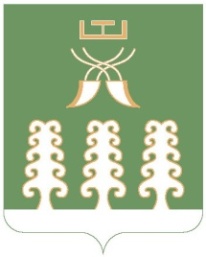 Совет сельского поселенияАкбарисовский сельсоветмуниципального районаШаранский районРеспублики Башкортостанс. Акбарисово, ул.Школьная,2 тел.(34769) 2-33-87